Керівник курсуАнотація курсуДисципліна «Фізика» формує систему теоретичних знань і практичних навичок з основних законів і положень фізики для пізнання загальних закономірностей явищ природи; освітлення можливих прикладних застосувань фізичних методів і приладів у практичній діяльності. Дана дисципліна покликана навчити студентів логічного мислення, оперування абстрактними об'єктами та розуміння ролі та місця фізики у сучасному світі. Основними завданнями вивчення дисципліни «Фізики» є теоретична та практична підготовка студентів з питань вивчення загальних закономірностей явищ природи, властивостей і будови матерії та законів її руху.Структура курсуЛітературні джерела 1) Методичні рекомендації для лабораторних і практичних занять з дисципліни «Фізика» / укл. Платков В.Я., Ращупкіна Л.Л. – Харків: ЛНАУ, 2017. – 129 с. 2) Лисенко О. В. Розв'язування задач із фізики: механіка, молекулярна фізика, термодинаміка [Текст] : навч. посiб. / О. В. Лисенко, В. В. Коваль, М. Ю. Ромбовський. — Суми : СумДУ, 2017. — 302 с. 3) Бойко В. В. Фізика: Підручник / В. В. Бойко, Г. І. Булах, Я. О. Гуменюк, П. П. Ільїн. – К.: Видавництво Ліра-К, 2016. – 468 c. 4) Кучерук І. М. Загальний курс фізики / І. М. Кучерук, І.Т. Горбачук, П.П. Лущик. К.: Техніка, 1999 р., т.1, 2. 5) Лисенко О. В. Лабораторний практикум із загальної фізики [Текст] : навч. посіб. / О. В. Лисенко. — Суми : СумДУ, 2014. – 265 с. 6) Трофимова Т. И. Курс физики / Т.И. Трофимова. – М.: Академия, 2006. – 560 с. 7) Лопатинський І. Є. Збірник задач з фізики: Навч. Посібник / І. Є. Лопатинський, І. Р. Зачек, В. М. Середа, Т. Д. Крушельницька, Н. А. Українець. – Львів: Видавництво Національного університету «Львівська політехніка», 2003. – 124 с. Електронні ресурси1) https://moodle.lgnau.edu.ua – Електронний ресурс навчально-методичного забезпечення ЛНАУ. 2) https://phet.colorado.edu/uk - Інтерактивні симуляції для природничих наук і математики. Розробки Університету Колорадо у Боулдері. 3) http://nbuv.gov.ua – електронний каталог Національної бібліотеки України імені В. І. Вернадського. 4) http://korolenko.kharkov.com – електронний каталог Харківської державної наукової бібліотеки імені В. Г. Короленка.Політика оцінюванняПолітика щодо дедлайнів та перескладання: Роботи, які здаються із порушенням термінів без поважних причин, оцінюються на нижчу оцінку (-20 балів). Політика щодо академічної доброчесності: Усі письмові роботи перевіряються на наявність плагіату. Списування під час контролів та екзаменів заборонено (в т.ч. із використанням мобільних пристроїв). Мобільні пристрої дозволяється використовувати лише під час он-лайн тестування. Політика щодо відвідування: Відвідування занять є обов’язковим компонентом оцінювання, за яке нараховуються бали (1 бал за кожне заняття). Політика щодо врахування додаткової роботи: Здобувачі освіти мають можливість отримати додаткові бали за наукову діяльність та участь у предметній олімпіаді. Для врахування наукової діяльності необхідно вступити до наукового гуртка «Прикладна математика» та виконати наукову роботу, за це студент отримує додаткові 30 балів за стобальною шкалою. Кількість балів за участь в олімпіаді прописується в умовах її проведення.Оцінювання Остаточна оцінка за курс розраховується наступним чином:Шкала оцінювання студентів: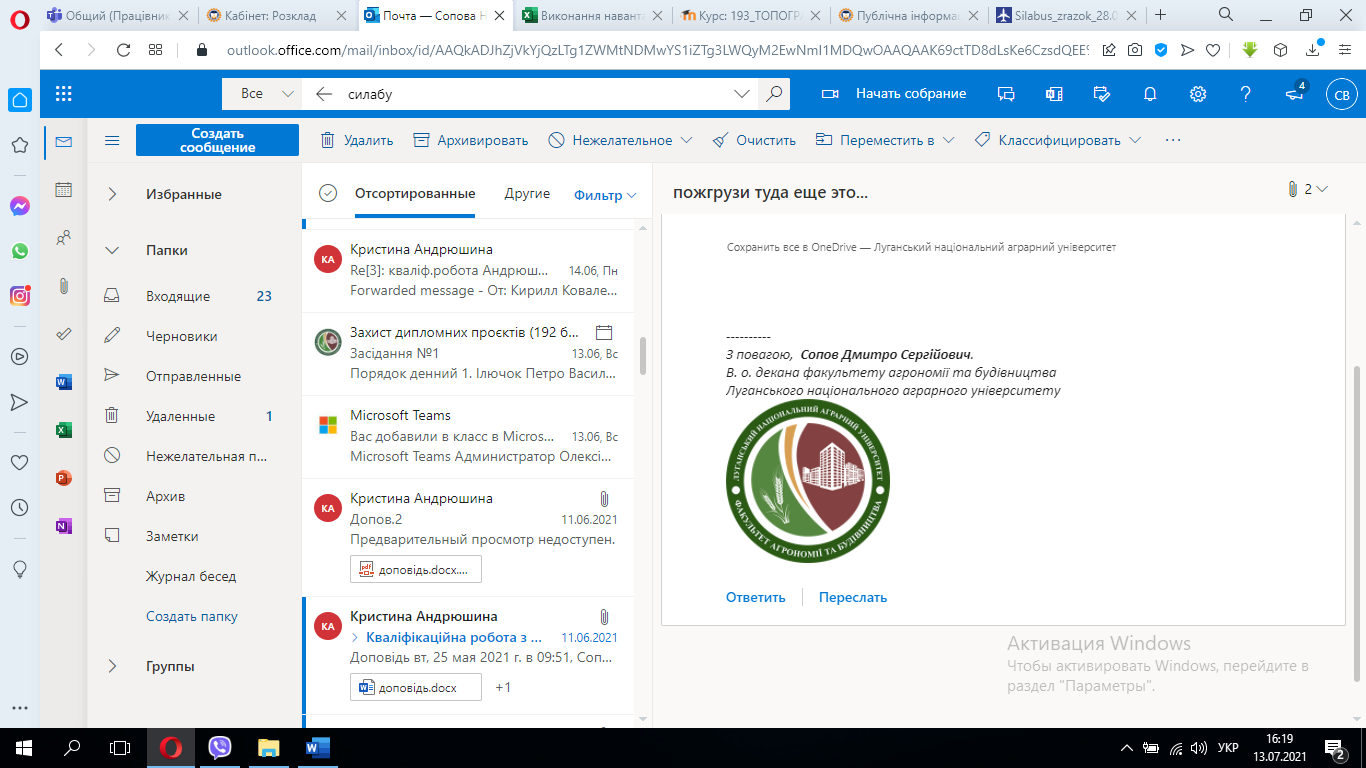 Силабус курсуФізикаСтупінь вищої освіти БакалаврОсвітня програма   Харчові технології, Назва кафедри будівництва, архітектури, геодезії та землеустроюРік навчання:   1. Семестр:  1Кількість кредитів: 4.  Мова викладання: державна Посилання на дистанційний курс: http://edu.lnau.in.ua/course/view.php?id=1205ПІПРащупкіна Людмила Леонідівна, старший викладачКонтактна інформаціяl.rashchupkina@lgnau.edu.uaГодини(лек. / практ.)ТемаРезультати навчанняЗавдання4/41. МеханікаРозуміти відносність механічного руху. Кінематику матеріальної точки і поступального руху твердого тіла. Середню, миттєву швидкості та миттєве прискорення. Закони Ньютона. Інерціальні і неінерціальні системи відліку. Імпульс сили. Закон збереження імпульсу. Тести, виконання завдань4/62. Механіка рідинних та газових потоківРозуміти основні поняття гідродинаміки. Рух ідеальної рідини. Закон нерозривності потоку. Рівняння Бернуллі. Рух реальної рідини. В’язкість. Закон Ньютона для сили внутрішнього тертя. Рух тіл у в’язкій рідині.Виконання завдань, питання2/23. Коливання і хвиліЗнати хвильові процеси. Поздовжні та поперечні хвилі. Основні характеристики гармонічного коливання. Математичний маятник. Згасаючі коливання. Вимушені коливання. Питання, виконання завдань2/24. АкустикаРозуміти: поняття звуку та його характеристики, поширення хвиль в пружному середовищі, енергію, інтенсивність та тиск звукових коливань. Вміти визначати рівень інтенсивності звукових коливань. Розуміти: суб’єктивні характеристики звукових хвиль (гучність, висота, тембр), резонансні явища, фізичні принципи, що супроводжують поглинання звуку в навколишньому середовищі. Виконання завдань, питання2/45. Молекулярна фізикаРозуміти: поняття ідеального газу, молекулярно-кінетичну теоріяю газів, ізопроцеси, рівняння Клапейрона-Менделєєва, основне рівняння молекулярно-кінетичної теорії ідеальних газів, випаровування та конденсація,  реальний газ, вологість повітря, абсолютна і відносна вологість, фази існування води, водяна пара, насичена пара. Виконання завдань, питання, тести2/26.ТермодинамікаЗнати: температурні шкали, різновиди термометрів, термодинаміку рівноважних станів, параметри термодинамічної системи, внутрішню енергію системи.     Розуміти застосовування першого закону термодинаміки до певних термодинамічних процесів. Вміти визначати коефіцієнт корисної дії теплового двигуна. Виконання завдань, питання2/47. ЕлектрикаРозуміти: закони електричного поля, закон збереження заряду, закон Кулона, напруженість електричного поля, принцип суперпозиції полів, рух зарядженої частинки в однорідному електричному полі, потенціал електростатичного поля, різниця потенціалів, провідники в електростатичному полі, діелектрики в електростатичному полі, діелектрична проникність, електрична ємність, конденсатори.Виконання завдань, тести2/28. Магнітне полеВміти визначати магнітне поле у будь якій точці простору. Знати: поняття напруженості магнітного поля, магнітна індукція, сила Лоренца, закон Ампера, магнітні властивості речовини,  діа-, пара- та феромагнетики, магнітне поле Землі, магнітні аномалії на поверхні Землі, магнітні бурі, самоіндукція, взаємоіндукція, електромагнітні коливання, токамак.Питання,Виконання завдань2/29.Змінний електричний струмРозуміти поняття змінного електричного струму, електричного кола змінного струму, ефективного значення напруги та сили струму, ємнісного та індуктивного опору, резонансу струму і напруги,  коливальний контур, поняття про трифазний струм.Виконання завдань, питання2/210. Електромагнітні коливанняРозуміти  походження електромагнітних коливаннь і хвиль, енергії електромагнітних хвиль, термоелектронної емісії, Електричні прилади. Електричне поле Землі. Виконання завдань, питання 2/211. Геометрична та хвильова оптикаРозуміти природу світла, корпускулярно-хвильовий дуалізм, основні закони геометричної оптики, повне внутрішнє відбивання, принцип дії світловода, поглинання світла, Знати: принципи хвильової оптик; світло, як електромагнітна хвиля, інтерференцію світла, когерентні коливання, методи спостереження інтерференції світла, дифракцію світла, дифракційну решітку, рентгеноструктурний аналіз, дисперсію світла, поляризацію світла, квантову оптику, фотоелектричний ефект, рівняння Ейнштейна для фотоефекту, червона границя фотоефекту, основи фізики лазерів, лазер та принцип його дії, характеристики лазерного випромінювання.Виконання завдань, питання2/-12. Елементи квантової механіки, атомної фізики та фізики твердого тілаРозуміти: елементи квантової механіки, хвильові властивості частинок, моделі атома, атом водню, принцип Паулі, принципи нанотехнології, основи спектроскопії, спектри атомів і молекул.Знати: властивості атомного ядра, ядерний спін та магнітний момент, електронний парамагнітний та ядерний магнітний резонанси, класифікація іонізуючого випромінювання, Розуміти: класифікацію іонізуючого випромінювання, радіоактивність, радіоактивний розпад, закон радіоактивного розпаду, рентгенівське випромінювання, дозиметрія. Виконання завдань, питанняВиди оцінювання% від остаточної оцінкиТема 1 - Тести, питання, виконання завдань5Тема 2 - Тести, питання, виконання завдань5Тема 3 - Тести, питання, виконання завдань5Тема 4 - Тести, питання, виконання завдань5Тема 5 - Тести, питання, виконання завдань5Тема 6 - Тести, питання, виконання завдань5Тема 7 - Тести, питання, виконання завдань5Тема 8 - Тести, питання, виконання завдань5Тема 9 - Тести, питання, виконання завдань5Тема 10 - Тести, питання, виконання завдань5Тема 11 - Тести, питання, виконання завдань5Тема 12  - Тести, питання, виконання завдань5Екзамен (Тема 1 – 12) - Тести, питання60Оцінка вбалахОцінка за університетською диференційованою шкалоюОцінка зауніверситетськоюнедиференційованоюшкалоюОцінка за шкалою ECTSОцінка за шкалою ECTSОцінка вбалахОцінка за університетською диференційованою шкалоюОцінка зауніверситетськоюнедиференційованоюшкалоюОцінкаПояснення90-100ВідміннозарахованоАВідмінно (відмінне виконання лише з незначною кількістю помилок)82-89ДобрезарахованоВДуже добре (вище середнього рівня з кількома помилками)74-81ДобрезарахованоСДобре (в цілому правильне виконання з певною кількістю суттєвих помилок)64-73ЗадовільнозарахованоDЗадовільно (непогано, але зі значною кількістю недоліків)60-63ЗадовільнозарахованоЕДостатньо (виконання задовольняє мінімальним критеріям)35-59НезадовільноНе зарахованоFXНезадовільно (з можливістю повторного складання)1-34НезадовільноНе зарахованоFНезадовільно (з обов'язковим повторним курсом)«не з’явився»«не з’явився»1. Запис здійснюється у разі відсутності здобувача на екзамені1. Запис здійснюється у разі відсутності здобувача на екзамені1. Запис здійснюється у разі відсутності здобувача на екзамені«усунений»«усунений»2. Запис здійснюється у разі порушення здобувачем встановлених правил внутрішнього розпорядку або морально-етичних норм поведінки на екзамені2. Запис здійснюється у разі порушення здобувачем встановлених правил внутрішнього розпорядку або морально-етичних норм поведінки на екзамені2. Запис здійснюється у разі порушення здобувачем встановлених правил внутрішнього розпорядку або морально-етичних норм поведінки на екзамені«не допущений»«не допущений»3. Запис здійснюється у разі відсутності залікової книжки у здобувача під час семестрового контролю3. Запис здійснюється у разі відсутності залікової книжки у здобувача під час семестрового контролю3. Запис здійснюється у разі відсутності залікової книжки у здобувача під час семестрового контролю